Program:Konkurs „Wędruję z ptakami”W punkcie informacyjnym czekają na każdego chętnego karty z pytaniami dotyczącymi migracji ptaków. Jeśli chcesz sprawdzić swoją wiedzę, odpowiedz na pytania.Na odpowiedzi będziemy czekać w sobotę i w niedzielę do godziny 15:30.Spośród wszystkich poprawnych odpowiedzi wylosujemy trzech zwycięzców, którzy otrzymają nagrody książkowe ufundowane przez firmy Lanius Books i Przyrodnicze.pl,. Losowanie szczęśliwców odbędzie się każdego dnia o godzinie 16:00 na stoisku Akcji Bałtyckiej.Piknik Naukowy:plaża, wejście Kuźnica nr 29, sobota i niedziela, godzina 10:00-16:00, a w nim:stały punkt obserwacji ptaków;„Ornitologiczne Koło Fortuny” (stoisko Akcji Bałtyckiej): konkurs wiedzy – zakręć kołem i wylosuj pytanie z dziedziny ornitologii. Poprawne odpowiedzi nagrodzimy!Kącik Malucha – zabawy plastyczne dla dzieci (stoisko Akcji Bałtyckiej);Kiermasz Rękodzieła Przyrodniczego;Strefa Organizacji Przyrodniczych – stoiska organizacji i instytucji zajmujących się badaniem migracji ptaków oraz ochroną przyrody: Nadmorski Park Krajobrazowy, Ptaki Polskie, Trójmiejska Grupa Ogólnopolskiego Towarzystwa Ochrony Ptaków, Stowarzyszenie Ochrony Sów (sobota), Grupa Badawcza Ptaków Wodnych KULING (niedziela), Ptasia Strefa;Rozstrzygnięcie konkursu „Wędruję z ptakami” (stoisko Akcji Bałtyckiej), godzina 16:00Pokazy obrączkowania ptaków:Obóz Akcji Bałtyckiej, sobota i niedziela, 10:30 – 15:30 co godzinę.Każdy odwiedzający obóz ornitologiczny będzie mógł zobaczyć, jak wygląda proces obrączkowania ptaków – najbardziej powszechna metoda badania migracji ptaków.Gra terenowa „Wędruj z rudzikiem”Zadaniem graczy jest wcielenie się w rolę rudzika, odpoczywającego w czasie wędrówki na Mierzei Helskiej. Na uczestników gry czekają liczne, atrakcyjne zadania. Przewodnikiem w grze będzie prawdziwy rudzik.start – punkt informacyjny;sobota i niedzielagra rozpoczyna się o godzinach 10:00, 11:00, 12:00, 14:00, 15:00, 16:00;Obowiązują zapisy!Wycieczka „Wiosenne głosy ptaków”Wiosna to czas, kiedy ptaki najintensywniej się odzywają – a więc najlepszy moment do ich poznania. W tym czasie ptaki nierzadko są trudne do wypatrzenia, ale za to łatwe do usłyszenia. Warto pospacerować z ornitologiem i odkryć bogactwo gatunków spotykanych na Mierzei Helskiej.start – punkt informacyjnysobota i niedziela w godzinach 10:00 – 12:00prowadzący: Krzysztof StępniewskiObowiązują zapisy!Warsztaty „Ptasie rękodzieło”Tworzenie kartek ornitologicznych – z piórkami, sylwetkami ptaków czy tropami. Każdy chętny będzie miał możliwość wykonania samodzielnie kartki. Warsztat skierowany jest do wszystkich, szczególnie dzieci z opiekunami.miejsce – stoisko Akcji Bałtyckiejsobota i niedziela, godzina 12:00 – 14:00prowadzący: Katarzyna RosińskaObowiązują zapisy!Szycie sów – pod okiem instruktora będzie można samodzielnie uszyć małą sówkę – maskotkę.Wiek uczestników od 6 do 106.miejsce – Kiermasz Rękodziełasobota, godzina 14:00 – 16:00prowadzący: Agata JaworskaObowiązują zapisy!Szycie małych ptaszków – pod okiem instruktora będzie można samodzielnie uszyć różne, wesołe ptaszki.Wiek uczestników od 6 do 106.miejsce – Kiermasz Rękodziełaniedziela, godzina 14:00 – 16:00prowadzący: Agata JaworskaObowiązują zapisy!Ognisko:obóz Akcji Bałtyckiej, sobota, godzina 21:00Kino pod gwiazdami:obóz Akcji Bałtyckiej, sobota, godzina 22:30„Orlik grubodzioby – ptak jakich mało”. Dzięki uprzejmości Ptaków Polskich będziemy mogli obejrzeć pierwszy w Polsce i drugi na świecie film o orlikach grubodziobych – bardzo rzadkich orłach żyjących w naszym kraju. Unikalne zdjęcia i momenty, jakie udało się uchwycić filmową kamerą sprawiają, iż film jest wyjątkową okazją nie tylko dla miłośników przyrody, ale też specjalistów w dziedzinie filmu przyrodniczego.Scenariusz i Reżyseria: Ireneusz Chojnacki
Kamery: Ireneusz Chojnacki, Tomek Chojnacki, Antoni Kasprzak, Waldemar Strażyński, Artur Tabor, Monika Zdrojewska
Kierownictwo Produkcji: Monika Zdrojewska
Muzyka: Michał Lorenc
Produkcja: FELIS FILMInformacje i zapisy:fundacja.ab@gmail.com, tel. 733 872 920Rejestracja wcześniej zapisanych uczestników w punkcie informacyjnym. W przypadku wolnych miejsc, na warsztaty, wycieczki i grę będzie można zapisać się na miejscu – w punkcie informacyjnym!Jak dojechać?Pociągiem do Kużnicy (na trasie Gdynia-Hel obowiązuje komunikacja zastępcza). Busem lub autobusem do Kuźnicy. Z Kuźnicy należy się udać ścieżką wzdłuż Zatoki w stronę Chałup. Na pierwszych rogatkach znajduje się właściwa droga do wejścia nr 29.Samochodem zatrzymujemy się na ostatnim parkingu przed miejscowością Kuźnica (od strony Chałup).Polecamy dojechać rowerem! Wzdłuż Zatoki ciągnie się malownicza ścieżka rowerowa. Dojeżdżamy do parkingu przed miejscowością Kuźnica (patrz dojazd samochodem).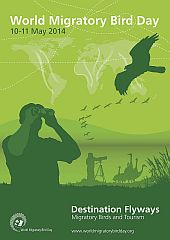 Międzynarodowy Dzień Ptaków Wędrownych